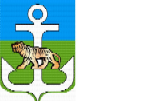 АДМИНИСТРАЦИЯЛАЗОВСКОГО МУНИЦИПАЛЬНОГО ОКРУГА  ПРИМОРСКОГО КРАЯ ПОСТАНОВЛЕНИЕ30 ноября 2023 г.                                 с. Лазо                                                          № 825О внесении изменений в постановление администрации Лазовского муниципального округа от 28.09.2023 года №663 «Об индексации заработной платы работников муниципальных учреждений Лазовского  муниципального округа в 2023 году»ПОСТАНОВЛЯЕТ:Глава Лазовскогомуниципального  округа                                                                          Ю.А.Мосальский    								На основании Устава Лазовского муниципального округа, в соответствии с постановлением Администрации Лазовского муниципального района от 01.07.2013 № 251 «О введении отраслевых систем оплаты труда работников муниципальных учреждений, финансируемых из бюджета Лазовского района», Администрация Лазовского муниципального округаВнести в постановление Администрации Лазовского муниципального округа от 28.09.2023 №663 «Об индексации заработной платы работников муниципальных учреждений Лазовского муниципального округа в 2023 году» следующие изменения:- дополнить новым пунктом 2 следующего содержания:«2. Произвести с 1 декабря 2023 года  индексацию путем увеличения в 1,1847 раза размеров окладов работников, муниципальных учреждений, финансируемых из бюджета Лазовского округа»;- считать пункты 2, 3 пунктами 3, 4 соответственно2. Разместить настоящее постановление на официальном сайте органов местного самоуправления Лазовского муниципального округа.